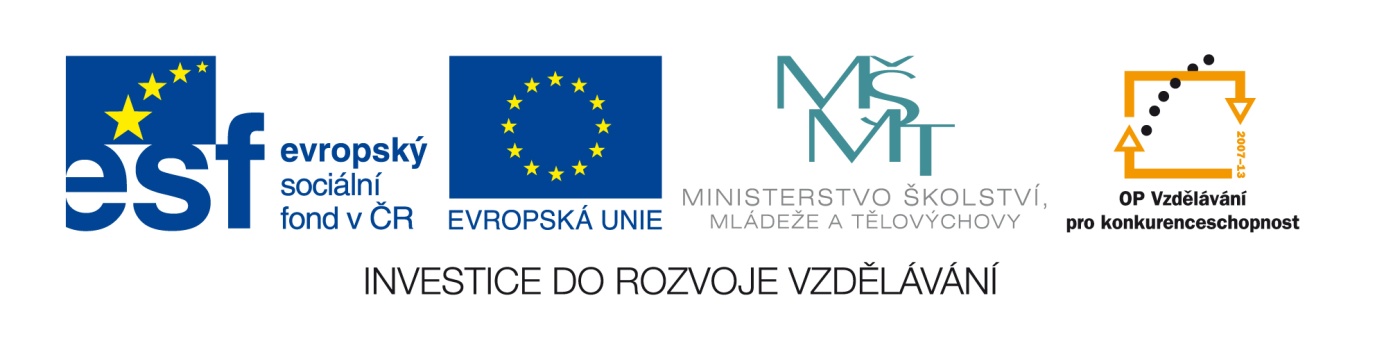 Název projektu: 		Podpora cizích jazyků a čtenářské gramotnostiRegistrační číslo:		CZ.1.07/1.1.00/56.0627Souhrnné informace o projektu:Číslo operačního programu: CZ.1.07Název operačního programu: OP Vzdělávání pro konkurenceschopnostČíslo prioritní osy: 7.1Název prioritní osy: Počáteční vzděláváníČíslo oblasti podpory: 7.1.1Název oblasti podpory:  Zvyšování kvality ve vzděláváníČíslo výzvy: 56Název výzvy: Žádost o finanční podporu z OP VK - IP oblasti podpory 1.5 - unit costsTyp projektu: Individuální projekty – ostatníDatum předpokládané realizace projektu: 1. 7. 2015 – 31. 12. 2015Předpokládané doba trvání projektu v měsících: 6Tento projekt je spolufinancován z Evropského sociálního fondu a státního rozpočtu České republiky.